Nom del nen/a:_______________________________________Curs:_______CAMPUS ESPORTIU  DE SETMANA SANTA	Matins					sí	no	Matins	i menjador			sí	no	Mati i tarda				sí	no	Mati i tarda amb menjador		sí	noDies esporàdics:____________________________Menjadors esporàdics:_______________________AUTORITZACIÓEn/Na ____________________________ amb DNI __________autoritzo el meu fill/a _________________________________a assistir al casal de Setmana Santa de l’Escola Miquel Martí i Pol.						Signatura i data CASAL DE SETMANA SANTA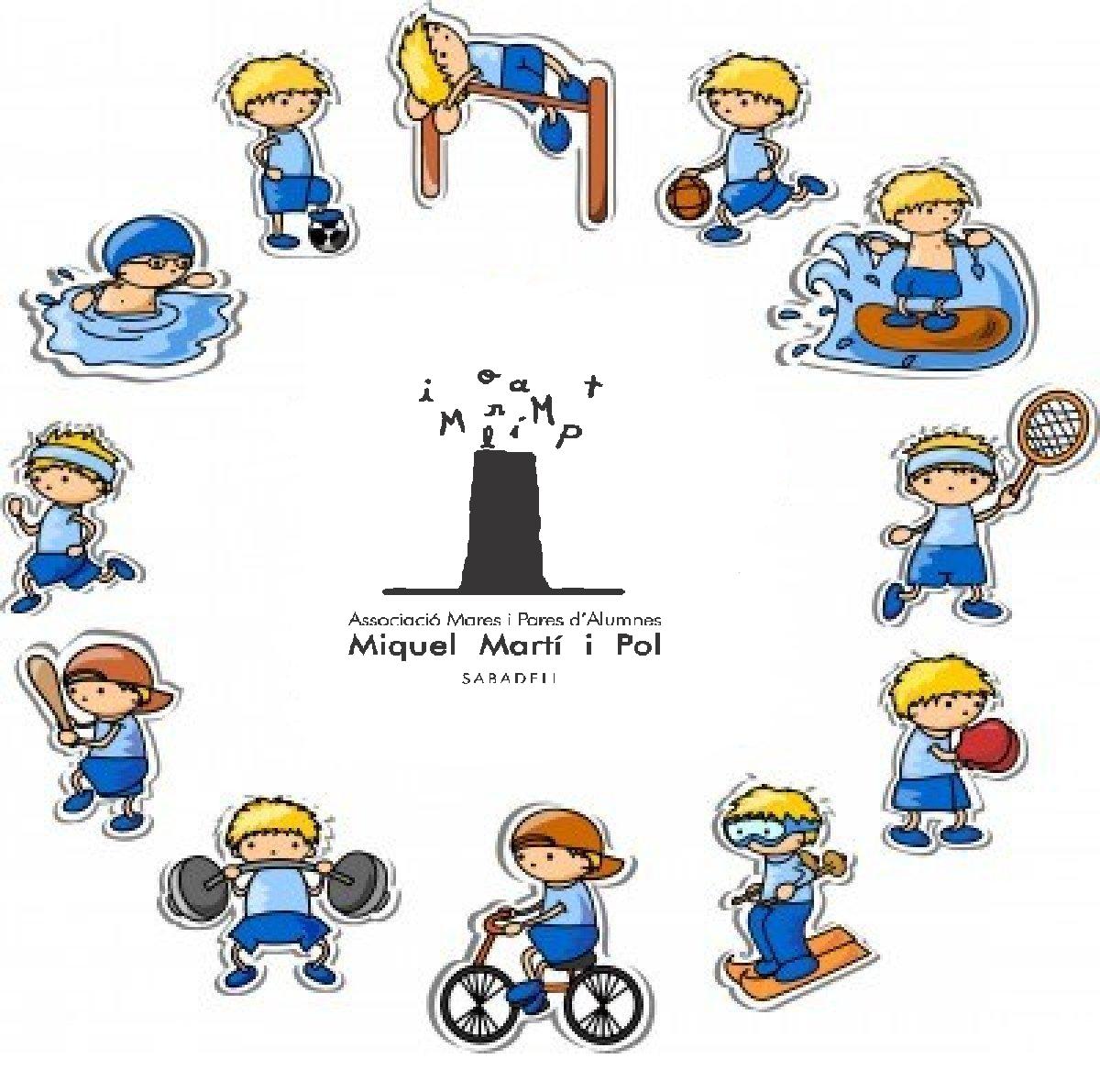        Del 14 al 17 d’abril           (el dijous 17 d’abril pleguem a les 15:00h)Aquesta Setmana Santa volem aprofitar per fer esport i posar-nos en forma. Farem un Campus Esportiu amb futbol, bàsquet, iniciació esportiva i dansa.Escull la teva opció:FUTBOLBÀSQUETDANSAINICIACIÓ ESPORTIVAAnimeu-vos, que ens divertirem!Durant aquests dies continua havent-hi servei d’ acollida matinal, a partir de les 7.45, però no de tarda.Recordeu que la puntualitat és molt important. Per tal de poder fer les activitats correctament i de no alterar el funcionament del grup, us preguem que tingueu en compte els horaris d’arribada a l’escola i de recollida dels nens.Si el vostre fill/a té alguna al·lèrgia, pren algun medicament o té alguna necessitat especial, si us plau, indiqueu-nos-ho.Recordeu que tenim un telèfon per a qualsevol incidència relacionada amb el menjador o amb el casal: 692.632.839. Truqueu-nos, i si no us podem contestar, deixeu-nos un missatge.Agrairem que torneu el full d’inscripció abans del dilluns 7 d’abril   CAMPUS ESPORTIU 2014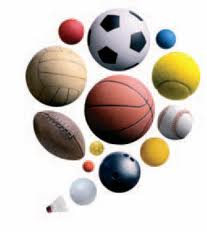 MATÍ I TARDAPREU DEL CAMPUSMATÍ (9-13,30h)(9-13,30h i 15:00-17:00h)1DIA12 €16 €2 DIES24 €32 €3 DIES36 €48 €4 DIES48 €XPREU MENJADOR6.20€ACOLLIDA MATÍ1,25€- 2,30€